INDICAÇÃO Nº 760/2018Indica ao Poder Executivo Municipal a realização de estudos visando à instalação de ondulação transversal (lombada) a Rua Vereador Armindo Bento, no Conj. Hab. Ângelo Giubbina. Excelentíssimo Senhor Prefeito Municipal, Nos termos do Art. 108 do Regimento Interno desta Casa de Leis, dirijo-me a Vossa Excelência para sugerir que, por intermédio do Setor competente, sejam realizados estudos visando a construção de ondulação transversal (lombada), em conformidade com o disposto na Resolução nº 39/1998 do Conselho Nacional de Trânsito – CONTRAN, ou a instalação de outros dispositivos redutores de velocidade a rua Vereador Armindo Bento, no Conj. Hab. Ângelo Giubbina, neste município. Justificativa:Solicitado pelos munícipes, este vereador realizou visita “in loco” e constatou a veracidade dos fatos.Após a abertura de via para acesso direto pela Avenida António Pedroso, e a junção com o bairro Terra Azul, a via teve um considerável aumento de fluxo de veículos, condutores dirigem em alta velocidade e empinam motocicletas causando risco aos moradores e crianças que por ali transitam, já havendo colisão em carros estacionados na via e invasão de calçada devido a perda de controle dos veículos em alta velocidade. Plenário “Dr. Tancredo Neves”, em 19 de Janeiro de 2018.                          Paulo Cesar MonaroPaulo Monaro-Vereador Líder Solidariedade-FOTO DO LOCAL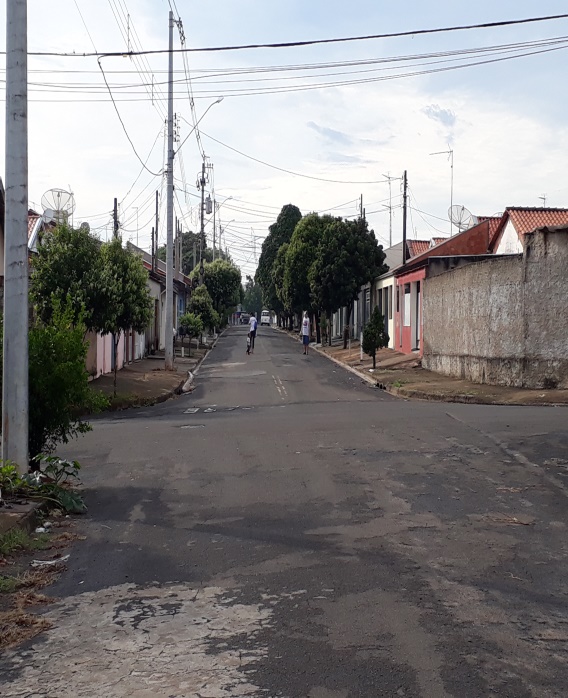 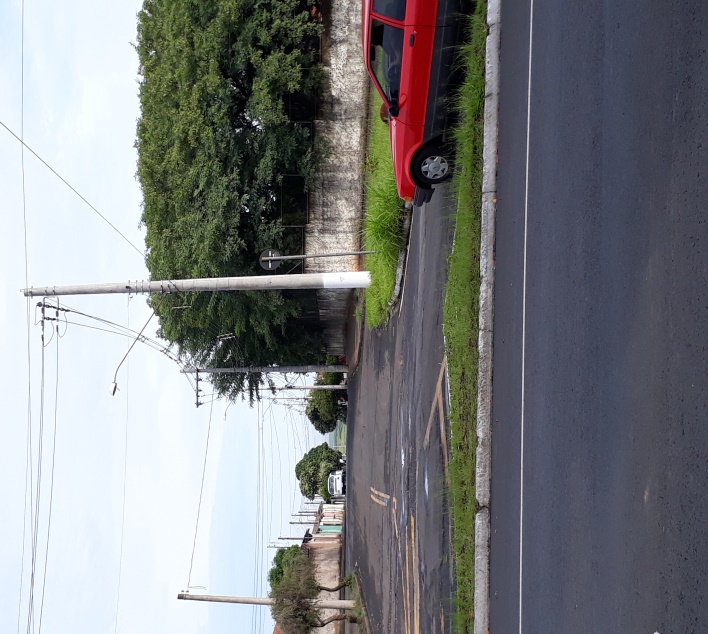 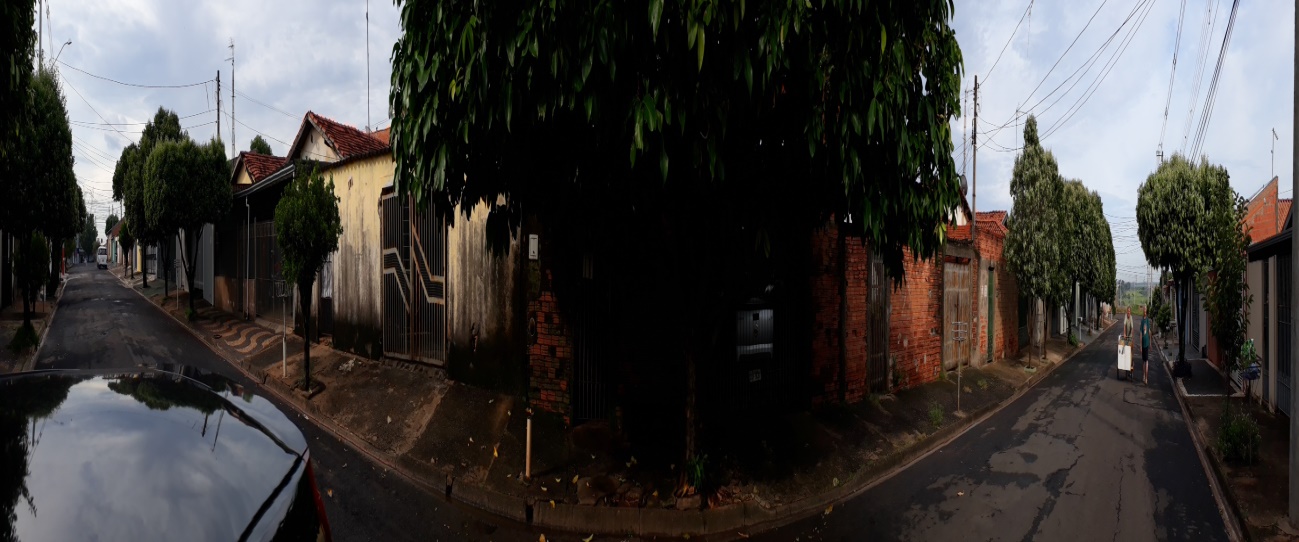 